      ЉАРАР                                    ПОСТАНОВЛЕНИЕ«__29__» ______04_____ 2021 й.    № ___1229___     «__29__» _______04________2021 г.О внесении изменений в постановление администрации городского округа город Октябрьский Республики Башкортостан от 27.02.2019 № 749 «Об утверждении форм проверочных листов (списков контрольных вопросов), используемых при проведении плановых проверок юридических лиц и индивидуальных предпринимателей в рамках осуществления муниципального контроля на территории городского округа город Октябрьский Республики Башкортостан»В соответствии с частью 11.3 статьи 9 Федерального закона от 26.12.2008 №294-ФЗ «О защите прав юридических лиц и индивидуальных предпринимателей при осуществлении государственного контроля (надзора) и муниципального контроля», постановлением Правительства Российской Федерации от 13.02.2017 №177 «Об утверждении общих требований к разработке и утверждению проверочных листов (списков контрольных вопросов)», в целях организации проведения плановых проверок при осуществления муниципального контроля ПОСТАНОВЛЯЮ:           1. Внести в постановление администрации городского округа город Октябрьский Республики Башкортостан от 27.02.2019 № 749 «Об утверждении форм проверочных листов (списков контрольных вопросов), используемых при проведении плановых проверок юридических лиц и индивидуальных предпринимателей в рамках осуществления муниципального контроля на территории городского округа город Октябрьский Республики Башкортостан», следующие изменения:приложение № 2 «Форма проверочного листа (списка контрольных вопросов), используемая при проведении плановых проверок юридических лиц и индивидуальных предпринимателей в рамках осуществления муниципального лесного контроля на территории городского округа город Октябрьский Республики Башкортостан» изложить в редакции согласно приложению к настоящему постановлению.2. Настоящее постановление обнародовать через читальный зал архивного отдела администрации городского округа город Октябрьский Республики Башкортостан, разместить на официальном сайте городского округа город Октябрьский Республики Башкортостан.3. Контроль за исполнением настоящего постановления возложить на первого заместителя главы администрации М.А. Черкашнева.Глава администрации                                                                        А.Н. Шмелев\Приложение  к постановлению администрациигородского округа город Октябрьский Республики Башкортостан от «_29_» ___04__ 2021 г. № ___1229__Форма проверочного листа(списка контрольных вопросов), используемая при проведенииплановых проверок юридических лиц и индивидуальных предпринимателей в рамках осуществления муниципального лесного контроля на территории городского округа город Октябрьский Республики Башкортостан1. Наименование органа муниципального контроля, проводящего плановую  проверку: ________________________________________________________________________________2.   Реквизиты   распоряжения  руководителя органа муниципального контроля  о  проведении плановой проверки: _______________________________________________________________3.  Учетный номер проверки и дата присвоения учетного номера проверки в едином реестре проверок: ________________________________________________________________________________4.  Наименование,  ОГРН,  ИНН юридического лица, фамилия, имя, отчество (при наличии) индивидуального предпринимателя: ________________________________________________5.  Место проведения плановой проверки с заполнением проверочного листа и   (или)   указание  на  используемые  юридическим  лицом,  индивидуальным предпринимателем производственные объекты: ________________________________________________________6.  Должность,  фамилия  и  инициалы должностного(ых) лица (лиц) органа муниципального   контроля,  проводящего  плановую  проверку и заполняющего проверочный лист: ________________________________________________________________________________7.  Должность, фамилия и инициалы руководителя, иного должностного лица (должностных  лиц)  или  уполномоченного  представителя  юридического лица, уполномоченного представителя     индивидуального предпринимателя, уполномоченного представителя саморегулируемой  организации  (в  случае  проведения  проверки  члена саморегулируемой организации), присутствовавших при  проведении  плановой  проверки  и  заполнении  проверочного листа (при проведении выездной проверки): ______________________________8.   Вид   (виды)   деятельности   юридического  лица,  индивидуального предпринимателя, производственных объектов, их типов и (или) характеристик: ___________________________9.  Перечень  вопросов,  отражающих содержание обязательных требований, ответы  на которые однозначно свидетельствуют о соблюдении или несоблюдении юридическим лицом, индивидуальным предпринимателем обязательных требований, составляющих предмет проверки (предмет плановой проверки ограничен перечнем вопросов,   включенных  в  форму  проверочного  листа  (списка  контрольных вопросов):«_____» _____________ 20__ г.  (указывается дата     заполнения проверочного листа) ________________________                    _____________                                  ________________________________    (должность лица,                                      (подпись)                                                (фамилия, имя, отчество (призаполнившего проверочный                                                                                           наличии) лица, заполнившего          лист)                                                                                                                                проверочный листИ.о. управляющего делами администрации                                                        Н.В. ТалиповаБАШЉОРТОСТАН РЕСПУБЛИКАЋЫОктябрьский ҡалаһы
ҡала округы ХАКИМИӘТЕ452600, Октябрьский ҡалаһы,
Чапаев урамы, 23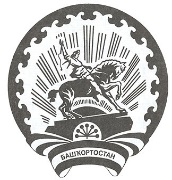 РЕСПУБЛИКА БАШКОРТОСТАНАДМИНИСТРАЦИЯгородского округа
город Октябрьский452600, город Октябрьский,
улица Чапаева, 23№ п/пВопросы, отражающие содержание обязательных требованийРеквизиты нормативных правовых актов, с указанием их структурных единиц, которыми установлены обязательные требованияОтветы на вопросы: «Да», «Нет», «Не применяется»Общие требованияОбщие требованияОбщие требованияОбщие требования1Имеется ли в наличии у юридического лица, индивидуального предпринимателя, осуществляющих использование лесов в соответствии с частью 1 статьи 25 Лесного кодекса Российской Федерации  (далее - лесопользователь):1.1решение о предоставлении лесного участка в постоянное (бессрочное) пользование?Пункт 1 части 1 статьи 71 Лесного кодекса Российской Федерации (далее - Лесной кодекс)1.2договор аренды лесного участка (в случае предоставления лесного участка в аренду)?Пункт 2 часть 1 статьи 71 Лесного кодекса1.3договор безвозмездного пользования лесным участком (в случае предоставления лесного участка в безвозмездное пользование)?Пункт 3 часть 1 статьи 71 Лесного кодекса2Имеется(ются) ли в наличии у лесопользователя проект(ы) освоения лесов, получивший(йе) положительное(ые) заключение(я) муниципальной экспертизы?Статья 12, часть 1 статьи 88 и статья 89 Лесного кодекса3Выполняется(ются) ли лесопользователем проект(ы) освоения лесов?Часть 2 статьи 24, статья 88 Лесного кодекса4Выполняется(ются) ли лесопользователем лесохозяйственный(е) регламент(ы) лесничества(в) (лесопарка(ов)?Часть 2 статьи 24, статьи 87 Лесного кодекса5Подается ли лесопользователем в орган местного самоуправления, в пределах их полномочий, определенных в соответствии со статьей 84 Лесного кодекса (далее - уполномоченный орган), лесная декларация не менее чем за 5 рабочих дней до начала предполагаемого срока использования лесов?Часть 2 статьи 26 Лесного кодекса;5Подается ли лесопользователем в орган местного самоуправления, в пределах их полномочий, определенных в соответствии со статьей 84 Лесного кодекса (далее - уполномоченный орган), лесная декларация не менее чем за 5 рабочих дней до начала предполагаемого срока использования лесов?пункт 2 Порядка ее заполнения и подачи, требований к формату лесной декларации в электронной форме, утвержденного приказом Минприроды России от 30.07.2020 №5396Представляется ли лесопользователем в уполномоченный орган отчет об использовании лесов не позднее десятого числа месяца, следующего за отчетным (при использовании лесов в целях заготовки древесины, а также при использовании лесов в иных целях, при которых осуществлялись рубки лесных насаждений)?Статья 49 Лесного кодекса;6Представляется ли лесопользователем в уполномоченный орган отчет об использовании лесов не позднее десятого числа месяца, следующего за отчетным (при использовании лесов в целях заготовки древесины, а также при использовании лесов в иных целях, при которых осуществлялись рубки лесных насаждений)?пункт 2 Порядка представления отчета об использовании лесов, утвержденного приказом Минприроды России от 21.08.2017 №451 7Представляется ли лесопользователем в уполномоченный орган отчет об использовании лесов не позднее 10 января года, следующего за отчетным (если при использовании лесов не осуществлялись рубки лесных насаждений)?Статья 49 Лесного кодекса;7Представляется ли лесопользователем в уполномоченный орган отчет об использовании лесов не позднее 10 января года, следующего за отчетным (если при использовании лесов не осуществлялись рубки лесных насаждений)?пункт 2 Порядка представления отчета об использовании лесов, утвержденного приказом Минприроды России от 21.08.2017 №4518Представляется ли лесопользователем в уполномоченный орган отчет об охране лесов от пожаров не позднее десятого числа месяца, следующего за отчетным кварталом (если проектом освоения лесов, лесохозяйственным регламентом в отчетном квартале предусмотрены мероприятия по охране лесов от пожаров)?Статья 60 Лесного кодекса;8Представляется ли лесопользователем в уполномоченный орган отчет об охране лесов от пожаров не позднее десятого числа месяца, следующего за отчетным кварталом (если проектом освоения лесов, лесохозяйственным регламентом в отчетном квартале предусмотрены мероприятия по охране лесов от пожаров)?Пункт 2 Порядка представления отчета об охране лесов от пожаров, утвержденного приказом Минприроды России от 09.03.2017 №78 9Представляется ли лесопользователем в уполномоченный орган отчет об охране лесов от пожаров не позднее 10 января года, следующего за отчетным (если проектом освоения лесов, лесохозяйственным регламентом в отчетном квартале не предусмотрены мероприятия по охране лесов от пожаров)?Статья 60 Лесного кодекса;9Представляется ли лесопользователем в уполномоченный орган отчет об охране лесов от пожаров не позднее 10 января года, следующего за отчетным (если проектом освоения лесов, лесохозяйственным регламентом в отчетном квартале не предусмотрены мероприятия по охране лесов от пожаров)?Пункт 2 Порядка представления отчета об охране лесов от пожаров, утвержденного приказом Минприроды России от 09.03.2017 №7810Представляется ли лесопользователем в уполномоченный орган отчет о защите лесов не позднее десятого числа месяца, следующего за отчетным кварталом (если проектом освоения лесов, лесохозяйственным регламентом в отчетном квартале предусмотрены мероприятия по защите лесов)?Статья 60.11 Лесного кодекса;10Представляется ли лесопользователем в уполномоченный орган отчет о защите лесов не позднее десятого числа месяца, следующего за отчетным кварталом (если проектом освоения лесов, лесохозяйственным регламентом в отчетном квартале предусмотрены мероприятия по защите лесов)?Пункт 2 Порядка представления отчета о защите лесов, утвержденного приказом Минприроды России от 09.03.2017 №7811Представляется ли лесопользователем в уполномоченный орган отчет о защите лесов не позднее 10 января года, следующего за отчетным (если проектом освоения лесов, лесохозяйственным регламентом в отчетном квартале не предусмотрены мероприятия по защите лесов)?Статья 60.11 Лесного кодекса;11Представляется ли лесопользователем в уполномоченный орган отчет о защите лесов не позднее 10 января года, следующего за отчетным (если проектом освоения лесов, лесохозяйственным регламентом в отчетном квартале не предусмотрены мероприятия по защите лесов)?Пункт 2 Порядка представления отчета о защите лесов, утвержденного приказом Минприроды России от 09.03.2017 №7812Представляется ли лесопользователем в уполномоченный орган отчет о воспроизводстве лесов и лесоразведении не позднее десятого числа месяца, следующего за отчетным кварталом?Статья 66 Лесного кодекса;12Представляется ли лесопользователем в уполномоченный орган отчет о воспроизводстве лесов и лесоразведении не позднее десятого числа месяца, следующего за отчетным кварталом?Пункт 2 Порядка представления отчета о воспроизводстве лесов и лесоразведении, утвержденного приказом Минприроды России от 21.08.2017 №452 Требования в сфере пожарной безопасности в лесахТребования в сфере пожарной безопасности в лесахТребования в сфере пожарной безопасности в лесахТребования в сфере пожарной безопасности в лесах13Соблюдаются ли лесопользователем и (или) лицом, осуществляющим мероприятия по охране, защите, воспроизводству лесов, обязательные требования, установленные Правилами пожарной безопасности в лесах:Статья 53 Лесного кодекса;13Соблюдаются ли лесопользователем и (или) лицом, осуществляющим мероприятия по охране, защите, воспроизводству лесов, обязательные требования, установленные Правилами пожарной безопасности в лесах:Правила пожарной безопасности в лесах, утвержденные постановлением Правительства Российской Федерации от 07.10.2020 №1614  (далее - Правила пожарной безопасности в лесах)13.1Соблюдается ли лесопользователем и (или) лицом, осуществляющим мероприятия по охране, защите, воспроизводству лесов, запрет на засорение леса бытовыми, строительными, промышленными и иными отходами и мусором?Пункт 9 Правил пожарной безопасности в лесах13.2Обеспечивается ли юридическим лицом, индивидуальным предпринимателем, владеющим, пользующимся и (или) распоряжающимся территорией, прилегающей к лесу, в период со дня схода снежного покрова до установления устойчивой дождливой осенней погоды или образования снежного покрова очистка территории от сухой травянистой растительности, пожнивных остатков, валежника, порубочных остатков, мусора и других горючих материалов на полосе шириной не менее 10 метров от леса?Пункт 10 Правил пожарной безопасности в лесах13.3Обеспечивается ли юридическим лицом, индивидуальным предпринимателем, владеющим, пользующимся и (или) распоряжающимся территорией, прилегающей к лесу, в период со дня схода снежного покрова до установления устойчивой дождливой осенней погоды или образования снежного покрова отделение леса противопожарной минерализованной полосой шириной не менее 1,4 метра или иным противопожарным барьером?Пункт 10 Правил пожарной безопасности в лесах13.4Соблюдается ли лесопользователем и (или) лицом, осуществляющим мероприятия по охране, защите, воспроизводству лесов, запрет на выжигание хвороста, лесной подстилки, сухой травы и других горючих материалов (веществ и материалов, способных самовозгораться, а также возгораться при воздействии источника зажигания и самостоятельно гореть после его удаления) на земельных участках, непосредственно примыкающих к лесам, защитным и лесным насаждениям и не отделенных от места выжигания  противопожарной минерализованной полосой шириной не менее 0,5 метра?Пункт 11 Правил пожарной безопасности в лесах13.5Соблюдается ли лесопользователем требование о хранении горюче-смазочных материалов в закрытой таре?Подпункт «а» пункта 12 Правил пожарной безопасности в лесах13.6Соблюдается ли лесопользователем требование о проведении в период пожароопасного сезона очистки мест хранения горюче-смазочных материалов от растительного покрова, древесного мусора, других горючих материалов?Подпункт «а» пункта 12 Правил пожарной безопасности в лесах13.7Соблюдается ли лесопользователем требование об отделении противопожарной минерализованной полосой шириной не менее 1,4 метра мест хранения горюче-смазочных материалов?Подпункт «а» пункта 12 Правил пожарной безопасности в лесах13.8Соблюдается ли лесопользователем требование об уведомлении уполномоченного органа о месте и времени проведения работ по корчевке пней с помощью взрывчатых веществ, не менее чем за 10 дней до начала работ?Подпункт «б» пункта 12 Правил пожарной безопасности в лесах13.9Соблюдается ли лесопользователем требование об прекращении корчевки пней с помощью взрывчатых веществ при высокой пожарной опасности в лесу?Подпункт «б» пункта 12 Правил пожарной безопасности в лесах13.10Соблюдается ли лесопользователем требование о содержании средств предупреждения и тушения лесных пожаров в период пожароопасного сезона в готовности, обеспечивающей возможность их немедленного использования?Подпункт «в» пункта 12 Правил пожарной безопасности в лесах13.11Соблюдается ли лесопользователем требование о немедленном сообщении об обнаружении лесного пожара на лесном участке в специализированную диспетчерскую службу?Подпункт «г» пункта 12 Правил пожарной безопасности в лесах13.12Соблюдается ли лесопользователем требование о проведении перед началом пожароопасного сезона инструктажа своих работников о соблюдении Правил пожарной безопасности в лесах и о способах тушения лесных пожаров?Пункт 13 Правил пожарной безопасности в лесах13.13Соблюдается ли лесопользователем требование о проведении инструктажа участников массовых мероприятий, проводимых ими в лесах, о соблюдении Правил пожарной безопасности в лесах и о способах тушения лесных пожаров?Пункт 13 Правил пожарной безопасности в лесахТребования в сфере санитарной безопасности в лесахТребования в сфере санитарной безопасности в лесахТребования в сфере санитарной безопасности в лесахТребования в сфере санитарной безопасности в лесах14Соблюдаются ли лесопользователем обязательные требования, установленные Правилами санитарной безопасности в лесах:Правила санитарной безопасности в лесах, утвержденные постановлением Правительства Российской Федерации от 09.12.2020 №2047  (далее - Правила санитарной безопасности в лесах)14.1Обеспечивается ли лесопользователем проведение лесопатологических обследований?Статья 60.3 Лесного кодекса;14.1Обеспечивается ли лесопользователем проведение лесопатологических обследований?подпункт «а» пункта 5 Правил санитарной безопасности в лесах14.2Обеспечивается ли лесопользователем предупреждение распространения вредных организмов?Статья 60.3 Лесного кодекса;14.2Обеспечивается ли лесопользователем предупреждение распространения вредных организмов?подпункт «а» пункта 5 Правил санитарной безопасности в лесах14.3Предоставляется ли лесопользователем для внесения в государственный лесной реестр в установленном порядке документированная информация, получаемая при осуществлении мер санитарной безопасности в лесах, указанных в пункте 2 Правил санитарной безопасности в лесах о выявленных при государственном лесопатологическом мониторинге и проведении лесопатологических обследований погибших (в том числе в результате лесных пожаров, воздействия ветров) лесных насаждениях?Пункт 7 Правил санитарной безопасности в лесах14.4Предоставляется ли лесопользователем для внесения в государственный лесной реестр в установленном порядке документированная информация, получаемая при осуществлении мер санитарной безопасности в лесах, указанных в пункте 2 Правил санитарной безопасности в лесах об изменениях количественных и качественных характеристик насаждений, произошедших в том числе в результате проведения в них мер предупреждения распространения вредных организмов и иных мер санитарной безопасности в лесах?Пункт 7 Правил санитарной безопасности в лесах14.5Информируют ли юридическое лицо, индивидуальный предприниматель, осуществляющие использование, охрану, защиту и воспроизводство лесов, уполномоченный орган, об обнаружении погибших лесных насаждений или лесных насаждений, поврежденных вредными организмами, иными природными и антропогенными воздействиями?Пункт 13 Правил санитарной безопасности в лесах14.6Соблюдается ли лесопользователем запрет на загрязнение лесов отходами производства и потребления и выбросами, радиоактивными и другими вредными веществами, иное неблагоприятное воздействие на леса, установленное законодательством об охране окружающей среды?Подпункт «а» пункта 20 Правил санитарной безопасности в лесах14.7Соблюдается ли лесопользователем запрет на ухудшение санитарного и лесопатологического состояния лесных насаждений?Подпункт «б» пункта 20 Правил санитарной безопасности в лесах14.8Соблюдается ли лесопользователем требование об очистке лесосек?Подпункт «в» пункта 20 Правил санитарной безопасности в лесах14.9Соблюдается ли лесопользователем требование о выполнении работ по рекультивации лесных участков?Подпункт «в» пункта 20 Правил санитарной безопасности в лесах14.10Соблюдается ли лесопользователем запрет на уничтожение либо повреждение мелиоративных систем и дорог, расположенных в лесах?Подпункт «г» пункта 20 Правил санитарной безопасности в лесах14.11Соблюдается ли лесопользователем запрет на уничтожение либо повреждение лесохозяйственных знаков, феромонных ловушек и иных средств защиты леса?Подпункт «д» пункта 20 Правил санитарной безопасности в лесахТребования в сфере учета и транспортировки древесиныТребования в сфере учета и транспортировки древесиныТребования в сфере учета и транспортировки древесиныТребования в сфере учета и транспортировки древесины15Обеспечивается ли лесопользователем или лицом, осуществляющим охрану, защиту, воспроизводство лесов, учет древесины, полученной при использовании лесов или при осуществлении мероприятий по охране, защите и воспроизводству лесов:Часть 2 стать 50.1 Лесного кодекса;15Обеспечивается ли лесопользователем или лицом, осуществляющим охрану, защиту, воспроизводство лесов, учет древесины, полученной при использовании лесов или при осуществлении мероприятий по охране, защите и воспроизводству лесов:Правила учета древесины, утвержденные постановлением Правительства Российской Федерации от 26.11.2020 №1898  (далее - Правила учета древесины)15.1Определяется ли лесопользователем или лицом, осуществляющим охрану, защиту, воспроизводство лесов, при учете древесины объем древесины?Подпункт «а» пункта 3 Правил учета древесины15.2Определяется ли лесопользователем или лицом, осуществляющим охрану, защиту, воспроизводство лесов, при учете древесины видовой (породный) состав древесины?Подпункт «б» пункта 3 Правил учета древесины15.3Определяется ли лесопользователем или лицом, осуществляющим охрану, защиту, воспроизводство лесов, при учете древесины сортиментный состав древесины?Подпункт «б» пункта 3 Правил учета древесины15.4Соблюдается ли лесопользователем или лицом, осуществляющим охрану, защиту, воспроизводство лесов, требование о фиксации результатов определения объема древесины и видового (породного) и сортиментного состава древесины при учете древесины?Подпункт «в» пункта 3 Правил учета древесины15.5Соблюдается ли лесопользователем или лицом, осуществляющим охрану, защиту, воспроизводство лесов, требование об учете древесины после рубки лесных насаждений до вывоза древесины из леса.Пункт 5 Правил учета древесины16Оформляются ли юридическими лицами, индивидуальными предпринимателями, являющимися собственниками древесины, сопроводительные документы при транспортировке древесины?Часть 2 статьи 50.4 Лесного кодекса;16Оформляются ли юридическими лицами, индивидуальными предпринимателями, являющимися собственниками древесины, сопроводительные документы при транспортировке древесины?пункт 2 Правил заполнения сопроводительного документа на транспортировку древесины, утвержденных постановлением Правительства Российской Федерации от 16.10.2020 №1696Требования в сфере воспроизводства лесовТребования в сфере воспроизводства лесовТребования в сфере воспроизводства лесовТребования в сфере воспроизводства лесов17Соблюдаются ли лесопользователем и (или) лицом, осуществляющим мероприятия по охране, защите, воспроизводству лесов, требования, установленные Правилами лесовосстановления, состава проекта лесовосстановления, порядка разработки проекта лесовосстановления и внесения в него изменений:Статьи 61 и 62 Лесного кодекса;17Соблюдаются ли лесопользователем и (или) лицом, осуществляющим мероприятия по охране, защите, воспроизводству лесов, требования, установленные Правилами лесовосстановления, состава проекта лесовосстановления, порядка разработки проекта лесовосстановления и внесения в него изменений:Правила лесовосстановления, состава проекта лесовосстановления, порядка разработки проекта лесовосстановления и внесения в него изменений, утвержденные приказом Минприроды России от 04.12.2020 №1014  (далее - Правила лесовосстановления, состава проекта лесовосстановления, порядка разработки проекта лесовосстановления и внесения в него изменений)17.1Соблюдается ли лесопользователем и (или) лицом, осуществляющим мероприятия по охране, защите, воспроизводству лесов, требование о проведении лесовосстановительных мероприятий на каждом лесном участке, предназначенном для проведения лесовосстановления, в соответствии с проектом лесовосстановления?Пункт 10 Правил лесовосстановления 17.2Проводятся ли лесопользователем и (или) лицом, осуществляющим мероприятия по охране, защите, воспроизводству лесов, при составлении проектов лесовосстановления обследования лесных участков?Пункт 9 Состава проекта лесовосстановления, порядка разработки проекта лесовосстановления и внесения в него изменений17.3Проводится ли лесопользователем и (или) лицом, осуществляющим мероприятия по охране, защите, воспроизводству лесов, при составлении проектов лесовосстановления проектирование способа лесовосстановления?Пункт 2 Правил лесовосстановления17.4Проводятся ли лесопользователем и (или) лицом, осуществляющим мероприятия по охране, защите, воспроизводству лесов, при составлении проектов лесовосстановления отводы лесных участков?Пункт 10 Состава проекта лесовосстановления, порядка разработки проекта лесовосстановления и внесения в него изменений17.5Включены ли лесопользователем в проект лесовосстановления:17.5.1характеристика местоположения лесного участка, на котором запланировано проведение лесовосстановления (наименование лесничества (лесопарка), участкового лесничества, номер квартала, номер выдела, площадь лесного участка)?Подпункт 2.1 пункта 2 Состава проекта лесовосстановления, порядка разработки проекта лесовосстановления и внесения в него изменений17.5.2характеристика лесорастительных условий лесного участка, на котором запланировано проведение лесовосстановления (в том числе рельефа, гидрологических условий, почвы)?Подпункт 2.2 пункта 2 Состава проекта лесовосстановления, порядка разработки проекта лесовосстановления и внесения в него изменений17.5.3характеристику площадей лесного участка (вырубки, гари, прогалины, иные не занятые лесными насаждениями или пригодные для лесовосстановления земли)?Подпункт 2.3 пункта 2 Состава проекта лесовосстановления, порядка разработки проекта лесовосстановления и внесения в него изменений17.5.4характеристику вырубки (количество пней на единице площади, состояние очистки от порубочных остатков и валежника, характер и размещение оставленных деревьев и кустарников, степень задернения и минерализации почвы)?Подпункт 2.4 пункта 2 Состава проекта лесовосстановления, порядка разработки проекта лесовосстановления и внесения в него изменений17.5.5характеристику имеющихся подроста и молодняка лесных древесных пород (состав пород, средний возраст, средняя высота и количество деревьев и кустарников на единице площади, размещение их по площади лесного участка, состояние лесных насаждений и его оценку)?Подпункт 2.5 пункта 2 Состава проекта лесовосстановления, порядка разработки проекта лесовосстановления и внесения в него изменений17.5.6проектируемый способ лесовосстановления?Подпункт 2.6 пункта 2 Состава проекта лесовосстановления, порядка разработки проекта лесовосстановления и внесения в него изменений17.5.7обоснование проектируемого способа лесовосстановления, главных лесных древесных пород, породного состава восстанавливаемых лесов, с учетом особенностей производства работ в различных категориях защитных лесов и особо защитных участках лесов?Подпункт 2.7 пункта 2 Состава проекта лесовосстановления, порядка разработки проекта лесовосстановления и внесения в него изменений17.5.8сроки и технологии (методы) выполнения работ по лесовосстановлению, сроки и технологии (методы) выполнения по агротехническим и лесоводственным уходам за лесными культурами?Подпункт 2.8 пункта 2 Состава проекта лесовосстановления, порядка разработки проекта лесовосстановления и внесения в него изменений17.5.9требования к используемому для лесовосстановления посадочному материалу?Подпункт 2.9 пункта 2  Состава проекта лесовосстановления, порядка разработки проекта лесовосстановления и внесения в него изменений17.5.10требования к молоднякам, площади которых подлежат отнесению к землям, на которых расположены леса, для признания работ по лесовосстановлению завершенными (возраст, количество деревьев главных лесных древесных пород, средняя высота)?Подпункт 2.10 пункта 2  Состава проекта лесовосстановления, порядка разработки проекта лесовосстановления и внесения в него изменений17.5.11объем работ по лесовосстановлению (площадь лесовосстановления, га)?Подпункт 2.11 пункта 2  Состава проекта лесовосстановления, порядка разработки проекта лесовосстановления и внесения в него изменений17.5.12проектируемый объем работ по лесовосстановлению (площадь лесовосстановления, га; количество жизнеспособных растений главных лесных древесных пород, тыс. шт. на 1 га; количество жизнеспособных растений главных лесных древесных пород на всей площади, тыс. шт.)Подпункт 2.12 пункта 2  Состава проекта лесовосстановления, порядка разработки проекта лесовосстановления и внесения в него изменений18Соблюдаются ли лесопользователем и (или) лицом, осуществляющим мероприятия по охране, защите, воспроизводству лесов, требования, установленные Правилами ухода за лесами:Статья 64 Лесного кодекса;18Соблюдаются ли лесопользователем и (или) лицом, осуществляющим мероприятия по охране, защите, воспроизводству лесов, требования, установленные Правилами ухода за лесами:Правила ухода за лесами, утвержденные приказом Минприроды России от 30.07.2020 №534 (далее - Правила ухода за лесами)18.1Соблюдается ли лесопользователем и (или) лицом, осуществляющим мероприятия по охране, защите, воспроизводству лесов, требование о проведении рубок осветления на основании проекта освоения лесов и соответствии с проектом ухода за лесами?Пункты 10 и 11 Правил ухода за лесами18.2Соблюдается ли лесопользователем и (или) лицом, осуществляющим мероприятия по охране, защите, воспроизводству лесов, требование о проведении рубок прочистки на основании проекта освоения лесов и соответствии с проектом ухода за лесами?Пункты 10 и 11 Правил ухода за лесами18.3Соблюдается ли лесопользователем и (или) лицом, осуществляющим мероприятия по охране, защите, воспроизводству лесов, требование о проведении рубок прореживания на основании проекта освоения лесов и соответствии с проектом ухода за лесами?Пункты 10 и 11 Правил ухода за лесами18.4Соблюдается ли лесопользователем и (или) лицом, осуществляющим мероприятия по охране, защите, воспроизводству лесов, требование о проведении проходных рубок на основании проекта освоения лесов и соответствии с проектом ухода за лесами?Пункты 10 и 11 Правил ухода за лесами18.5Соблюдается ли лесопользователем и (или) лицом, осуществляющим мероприятия по охране, защите, воспроизводству лесов, требование о проведении рубок сохранения лесных насаждений на основании проекта освоения лесов и соответствии с проектом ухода за лесами?Пункты 10 и 11 Правил ухода за лесами18.6Соблюдается ли лесопользователем и (или) лицом, осуществляющим мероприятия по охране, защите, воспроизводству лесов, требование о проведении рубок переформирования лесных насаждений на основании проекта освоения лесов и соответствии с проектом ухода за лесами?Пункты 10 и 11 Правил ухода за лесами18.7Соблюдается ли лесопользователем и (или) лицом, осуществляющим мероприятия по охране, защите, воспроизводству лесов, требование о проведении рубок реконструкции на основании проекта освоения лесов и соответствии с проектом ухода за лесами?Пункты 10 и 11 Правил ухода за лесами18.8Соблюдается ли лесопользователем и (или) лицом, осуществляющим мероприятия по охране, защите, воспроизводству лесов, требование о проведении ландшафтных рубок на основании проекта освоения лесов и соответствии с проектом ухода за лесами?Пункты 10 и 11 Правил ухода за лесами18.9Соблюдается ли лесопользователем и (или) лицом, осуществляющим мероприятия по охране, защите, воспроизводству лесов, требование о проведении рубки единичных деревьев на основании проекта освоения лесов и соответствии с проектом ухода за лесами?Пункты 10 и 11 Правил ухода за лесами18.10Соблюдается ли лесопользователем и (или) лицом, осуществляющим мероприятия по охране, защите, воспроизводству лесов, требование о проведении обследования лесного участка при составлении проекта ухода за лесами?Пункт 12 Правил ухода за лесами18.11Соблюдается ли лесопользователем и (или) лицом, осуществляющим мероприятия по охране, защите, воспроизводству лесов, требование о проведении обозначения на местности границ лесного участка при составлении проекта ухода за лесами?Пункт 12 Правил ухода за лесами18.12Соблюдается ли лесопользователем и (или) лицом, осуществляющим мероприятия по охране, защите, воспроизводству лесов, запрет на проведение рубок обновления в орехово-промысловых зонах?Пункт 14 Правил ухода за лесами18.13Соблюдается ли лесопользователем и (или) лицом, осуществляющим мероприятия по охране, защите, воспроизводству лесов, запрет на проведение рубок переформирования в орехово-промысловых зонах?Пункт 14 Правил ухода за лесами18.14Соблюдается ли лесопользователем и (или) лицом, осуществляющим мероприятия по охране, защите, воспроизводству лесов, запрет на проведение рубок реконструкции в орехово-промысловых зонах?Пункт 14 Правил ухода за лесами18.15Соблюдается ли лесопользователем и (или) лицом, осуществляющим мероприятия по охране, защите, воспроизводству лесов, запрет на проведение рубок сохранения в орехово-промысловых зонах?Пункт 14 Правил ухода за лесами18.16Соблюдается ли лесопользователем и (или) лицом, осуществляющим мероприятия по охране, защите, воспроизводству лесов, запрет на проведение ландшафтных рубок в орехово-промысловых зонах?Пункт 14 Правил ухода за лесами18.17Соблюдается ли лесопользователем и (или) лицом, осуществляющим мероприятия по охране, защите, воспроизводству лесов, запрет на проведение рубок обновления в лесных насаждениях с преобладанием кедра корейского?Пункт 14 Правил ухода за лесами18.18Соблюдается ли лесопользователем и (или) лицом, осуществляющим мероприятия по охране, защите, воспроизводству лесов, запрет на проведение рубок переформирования в лесных насаждениях с преобладанием кедра корейского?Пункт 14 Правил ухода за лесами18.19Соблюдается ли лесопользователем и (или) лицом, осуществляющим мероприятия по охране, защите, воспроизводству лесов, запрет на проведение рубок реконструкции в лесных насаждениях с преобладанием кедра корейского?Пункт 14 Правил ухода за лесами18.20Соблюдается ли лесопользователем и (или) лицом, осуществляющим мероприятия по охране, защите, воспроизводству лесов, запрет на проведение рубок сохранения в лесных насаждениях с преобладанием кедра корейского?Пункт 14 Правил ухода за лесами18.21Соблюдается ли лесопользователем и (или) лицом, осуществляющим мероприятия по охране, защите, воспроизводству лесов, запрет на проведение ландшафтных рубок в лесных насаждениях с преобладанием кедра корейского?Пункт 14 Правил ухода за лесами18.22Соблюдается ли лесопользователем и (или) лицом, осуществляющим мероприятия по охране, защите, воспроизводству лесов, требование об осуществлении рубок обновления лесных насаждений, расположенных на особо охраняемых природных территориях, только в том случае, если их проведение установлено положением о данной особо охраняемой природной территории?Пункт 15 Правил ухода за лесами18.23Соблюдается ли лесопользователем и (или) лицом, осуществляющим мероприятия по охране, защите, воспроизводству лесов, требование об осуществлении рубок переформирования лесных насаждений, расположенных на особо охраняемых природных территориях, только в том случае, если их проведение установлено положением о данной особо охраняемой природной территории?Пункт 15 Правил ухода за лесами18.24Соблюдается ли лесопользователем и (или) лицом, осуществляющим мероприятия по охране, защите, воспроизводству лесов, требование об осуществлении рубок реконструкции лесных насаждений, расположенных на особо охраняемых природных территориях, только в том случае, если их проведение установлено положением о данной особо охраняемой природной территории?Пункт 15 Правил ухода за лесами18.25Соблюдаются ли лесопользователем и (или) лицом, осуществляющим мероприятия по охране, защите, воспроизводству лесов, требования к периоду возраста проведения рубок в целях ухода за лесными насаждениями в соответствии с Приложением 1 к Правилам ухода за лесами?Пункт 16 Правил ухода за лесами18.26Соблюдаются ли лесопользователем и (или) лицом, осуществляющим мероприятия по охране, защите, воспроизводству лесов, требования к нормативам рубок, проводимых в целях ухода за лесными насаждениями, для лесных районов в соответствии с Приложением 2 к Правилам ухода за лесами?Пункт 16 Правил ухода за лесами18.27Обеспечивается ли лесопользователем и (или) лицом, осуществляющим мероприятия по охране, защите, воспроизводству лесов, улучшение санитарного состояния лесных насаждений путем рубки усохших, сильно поврежденных и ослабленных деревьев при осуществлении всех видов рубок, проводимых в целях ухода за лесными насаждениями?Пункт 18 Правил ухода за лесами18.28Соблюдается ли лесопользователем и (или) лицом, осуществляющим мероприятия по охране, защите, воспроизводству лесов, требование о проведении рубок прореживания в лесных насаждениях, в целях снижения их густоты, состоящих из одной древесной породы, при полноте древостоя 0,8 и выше?Пункт 28 Правил ухода за лесами18.29Соблюдается ли лесопользователем и (или) лицом, осуществляющим мероприятия по охране, защите, воспроизводству лесов, требование о проведении проходных рубок в средневозрастных насаждениях, устойчивых при разреживании в лесорастительных условиях местообитания, при полноте древостоев 0,8 и выше?Пункт 28 Правил ухода за лесами18.30Соблюдается ли лесопользователем и (или) лицом, осуществляющим мероприятия по охране, защите, воспроизводству лесов, требование о проведении ухода за лесами в лиственных молодняках степной зоны только в весенний период?Пункт 30 Правил ухода за лесами18.31Соблюдается ли лесопользователем и (или) лицом, осуществляющим мероприятия по охране, защите, воспроизводству лесов, требование по формированию кедровых орехоносных насаждений путем систематического разреживания верхнего полога?Пункт 33 Правил ухода за лесами18.32Соблюдается ли лесопользователем и (или) лицом, осуществляющим мероприятия по охране, защите, воспроизводству лесов, требование о сомкнутости крон после рубки не ниже 0,6 в чистых перегущенных молодняках (полнотой более 1,0)?Пункт 37 Правил ухода за лесами18.33Соблюдается ли лесопользователем и (или) лицом, осуществляющим мероприятия по охране, защите, воспроизводству лесов, требование о проведении рубок сохранения лесных насаждений слабой и очень слабой интенсивности (до 10 - 15% по запасу)?Пункт 39 Правил ухода за лесами18.34Соблюдается ли лесопользователем и (или) лицом, осуществляющим мероприятия по охране, защите, воспроизводству лесов, требование к периоду повторения рубок сохранения лесных насаждений, который должен составлять не менее 10 лет?Пункт 39 Правил ухода за лесами18.35Проводятся ли лесопользователем и (или) лицом, осуществляющим мероприятия по охране, защите, воспроизводству лесов, рубки сохранения лесных насаждений по нормативам, указанным в лесохозяйственном регламенте лесничества (лесопарка) для территории лесного района?Пункт 39 Правил ухода за лесами18.36Соблюдается ли лесопользователем и (или) лицом, осуществляющим мероприятия по охране, защите, воспроизводству лесов, запрет на проведение рубок лесных насаждений на склонах крутизной более 30 градусов?Пункт 40 Правил ухода за лесами18.37Соблюдается ли лесопользователем и (или) лицом, осуществляющим мероприятия по охране, защите, воспроизводству лесов, запрет на проведение проходных рубок в чистых древостоях на склонах крутизной более 20 градусов?Пункт 40 Правил ухода за лесами18.38Соблюдается ли лесопользователем и (или) лицом, осуществляющим мероприятия по охране, защите, воспроизводству лесов, запрет на проведение мероприятий по обновлению лесных насаждений в лесных насаждениях, произрастающих на склонах крутизной более 20 градусов?Пункт 44 Правил ухода за лесами18.39Соблюдается ли лесопользователем и (или) лицом, осуществляющим мероприятия по охране, защите, воспроизводству лесов, запрет на проведение мероприятий по обновлению лесных насаждений в лесах, расположенных в лесотундровых зонах?Пункт 44 Правил ухода за лесами18.40Соблюдается ли лесопользователем и (или) лицом, осуществляющим мероприятия по охране, защите, воспроизводству лесов, запрет на проведение мероприятий по обновлению лесных насаждений в нерестоохранных полосах лесов?Пункт 44 Правил ухода за лесами18.41Соблюдается ли лесопользователем и (или) лицом, осуществляющим мероприятия по охране, защите, воспроизводству лесов, требование о том, что полнота верхнего яруса после рубки в спелых и перестойных насаждениях не должна снижаться ниже 0,5?Пункт 46 Правил ухода за лесами18.42Соблюдается ли лесопользователем и (или) лицом, осуществляющим мероприятия по охране, защите, воспроизводству лесов, запрет на ограничение площади лесных участков, на которых проводятся рубки реконструкции, при проведении мероприятий по реконструкции молодняков?Пункт 64 Правил ухода за лесами18.43Соблюдается ли лесопользователем и (или) лицом, осуществляющим мероприятия по охране, защите, воспроизводству лесов, требование о том, что в горных лесах при проведении мероприятий по реконструкции малоценных насаждений на склонах до 20 градусов предельная площадь участков должна быть в 1,5 раза меньше, чем в равнинных лесах?Пункт 67 Правил ухода за лесами18.44Соблюдается ли лесопользователем и (или) лицом, осуществляющим мероприятия по охране, защите, воспроизводству лесов, требование о том, что рубка кустарника должна производиться на высоте 5 - 10 см от земли осенью или ранней весной?Пункт 79 Правил ухода за лесами18.45Делаются ли лесопользователем и (или) лицом, осуществляющим мероприятия по охране, защите, воспроизводству лесов, при отводе лесосеки, для проведения ухода за лесами, отметки (краска, яркая лента, затески) на назначенных в рубку деревьях диаметром 8 см и более на высоте 1,3 м?Пункт 94 Правил ухода за лесами18.46Соблюдается ли лесопользователем и (или) лицом, осуществляющим мероприятия по охране, защите, воспроизводству лесов, требование о том, что в лиственных лесных насаждениях отвод лесосек производится в течение вегетационного периода?Пункт 95 Правил ухода за лесами18.47Соблюдается ли лесопользователем и (или) лицом, осуществляющим мероприятия по охране, защите, воспроизводству лесов, запрет на прорубание волоков при наличии в лесном насаждении сети лесных дорог и просек, пригодных для работы техники при уходе за лесами и обеспечивающих доступность вырубаемых деревьев?Пункт 101 Правил ухода за лесамиТребования в сфере заготовки лесных ресурсовТребования в сфере заготовки лесных ресурсовТребования в сфере заготовки лесных ресурсовТребования в сфере заготовки лесных ресурсов19Соблюдаются ли лесопользователем требования, установленные Правилами заготовки живицы:Статья 31 Лесного кодекса;19Соблюдаются ли лесопользователем требования, установленные Правилами заготовки живицы:Правила заготовки живицы, утвержденные приказом Минприроды Россииот 09.11.2020 №911  (далее - Правила заготовки живицы)19.1Осуществляется ли лесопользователем заготовка живицы в лесах, которые предназначаются для заготовки древесины?Пункт 3 Правил заготовки живицы19.2Осуществляется ли лесопользователем заготовка живицы в соответствии с лесным планом субъекта Российской Федерации?Пункт 4 Правил заготовки живицы19.3Осуществляется ли лесопользователем заготовка живицы в соответствии с лесохозяйственным регламентом лесничества (лесопарка)?Пункт 4 Правил заготовки живицы19.4Осуществляется ли лесопользователем заготовка живицы в соответствии с проектом освоения лесов?Пункт 4 Правил заготовки живицы19.5Осуществляется ли лесопользователем заготовка живицы на основании договора аренды лесного участка?Пункт 4 Правил заготовки живицы19.6Соблюдаются ли лесопользователем установленные пунктом 7 Правил заготовки живицы ограничения при проведении подсочки лесных насаждений?Пункт 7 Правил заготовки живицы19.7Соблюдается ли лесопользователем срок проведения подсочки сосновых насаждений, не превышающий 15 лет?Пункт 10 Правил заготовки живицы19.8Соблюдается ли лесопользователем срок проведения подсочки еловых насаждений, не превышающий 3 лет?Пункт 20 Правил заготовки живицы19.9Исполняются ли лесопользователем обязанности при использовании лесов для заготовки живицы, установленные пунктом 33 Правил заготовки живицы?Пункт 33 Правил заготовки живицы20Соблюдаются ли лесопользователем требования, установленные Правилами заготовки пищевых лесных ресурсов и сбора лекарственных растений:Статья 34 Лесного кодекса;20Соблюдаются ли лесопользователем требования, установленные Правилами заготовки пищевых лесных ресурсов и сбора лекарственных растений:Правила заготовки пищевых лесных ресурсов и сбора лекарственных растений, утвержденные приказом Минприроды России от 28.07.2020 №494  (далее - Правила заготовки пищевых лесных ресурсов и сбора лекарственных растений)20.1Соблюдается ли лесопользователем требование о заготовке пищевых лесных ресурсов и сборе лекарственных растений на основании договора аренды лесного участка?Пункт 4 Правил заготовки пищевых лесных ресурсов и сбора лекарственных растений20.2Соблюдаются ли лесопользователем требования, установленные пунктом 13 Правил заготовки пищевых лесных ресурсов и сбора лекарственных растений?Пункт 13 Правил заготовки пищевых лесных ресурсов и сбора лекарственных растений20.3Соблюдается ли лесопользователем запрет на рубку деревьев и кустарников при заготовке орехов?Абзац второй пункта 14 Правил заготовки пищевых лесных ресурсов и сбора лекарственных растений20.4Соблюдается ли лесопользователем запрет на повреждение деревьев и кустарников при заготовке орехов?Абзац второй пункта 14 Правил заготовки пищевых лесных ресурсов и сбора лекарственных растений20.5Обеспечивается ли лесопользователем сохранность орехоплодных насаждений?Абзац третий пункта 14 Правил заготовки пищевых лесных ресурсов и сбора лекарственных растенийТребования в сфере заготовки древесиныТребования в сфере заготовки древесиныТребования в сфере заготовки древесиныТребования в сфере заготовки древесины21Соблюдаются ли лесопользователем и (или) лицом, осуществляющим мероприятия по охране, защите, воспроизводству лесов требования, установленные Правилами заготовки древесины и особенностей заготовки древесины в лесничествах, указанных в статье 23 Лесного кодекса Российской Федерации:Статья 29 Лесного кодекса;21Соблюдаются ли лесопользователем и (или) лицом, осуществляющим мероприятия по охране, защите, воспроизводству лесов требования, установленные Правилами заготовки древесины и особенностей заготовки древесины в лесничествах, указанных в статье 23 Лесного кодекса Российской Федерации:Правила заготовки древесины и особенности заготовки древесины в лесничествах, указанных в статье 23 Лесного кодекса, утвержденные приказом Минприроды России от 01.12.2020 №993  (далее - Правила заготовки древесины)21.1Соблюдается ли лесопользователем и (или) лицом, осуществляющим мероприятия по охране, защите, воспроизводству лесов, требование об осуществлении заготовки древесины на основании договора купли-продажи лесных насаждений?Пункт 3 Правил заготовки древесины21.2Соблюдается ли лесопользователем и (или) лицом, осуществляющим мероприятия по охране, защите, воспроизводству лесов, требование об осуществлении заготовки древесины на основании контракта на выполнение работ по охране, защите, воспроизводству лесов?Пункт 3 Правил заготовки древесины21.3Соблюдается ли лесопользователем и (или) лицом, осуществляющим мероприятия по охране, защите, воспроизводству лесов, при заготовке древесины запрет на использование русел рек и ручьев в качестве трасс волоков и лесных дорог?Подпункт «а» пункта 12 Правил заготовки древесины21.4Соблюдается ли лесопользователем и (или) лицом, осуществляющим мероприятия по охране, защите, воспроизводству лесов, при заготовке древесины запрет на повреждение лесных насаждений, за пределами лесосеки на смежных с ней 50-метровых полосах?Подпункт «б» пункта 12 Правил заготовки древесины21.5Соблюдается ли лесопользователем и (или) лицом, осуществляющим мероприятия по охране, защите, воспроизводству лесов, при заготовке древесины запрет на повреждение растительного покрова и почв за пределами лесосеки на смежных с ней 50-метровых полосах?Подпункт «б» пункта 12 Правил заготовки древесины21.6Соблюдается ли лесопользователем и (или) лицом, осуществляющим мероприятия по охране, защите, воспроизводству лесов, при заготовке древесины запрет на захламление лесов промышленными и иными отходами за пределами лесосеки на смежных с ней 50-метровых полосах?Подпункт «б» пункта 12 Правил заготовки древесины21.7Соблюдается ли лесопользователем и (или) лицом, осуществляющим мероприятия по охране, защите, воспроизводству лесов, при заготовке древесины запрет на повреждение дорог, мостов, просек, осушительной сети, дорожных, гидромелиоративных сооружений, русел рек и ручьев?Подпункт «в» пункта 12 Правил заготовки древесины21.8Соблюдается ли лесопользователем и (или) лицом, осуществляющим мероприятия по охране, защите, воспроизводству лесов, при заготовке древесины запрет на оставление завалов (включая срубленные и оставленные на лесосеке деревья)?Подпункт «г» пункта 12 Правил заготовки древесины21.9Соблюдается ли лесопользователем и (или) лицом, осуществляющим мероприятия по охране, защите, воспроизводству лесов, при заготовке древесины запрет на оставление срубленных зависших деревьев?Подпункт «г» пункта 12 Правил заготовки древесины21.10Соблюдается ли лесопользователем и (или) лицом, осуществляющим мероприятия по охране, защите, воспроизводству лесов, при заготовке древесины запрет на повреждение или уничтожение подроста, подлежащего сохранению?Подпункт «г» пункта 12 Правил заготовки древесины21.11Соблюдается ли лесопользователем и (или) лицом, осуществляющим мероприятия по охране, защите, воспроизводству лесов, при заготовке древесины запрет на уничтожение или повреждение граничных, квартальных, лесосечных и других столбов и знаков?Подпункт «д» пункта 12 Правил заготовки древесины21.12Соблюдается ли лесопользователем и (или) лицом, осуществляющим мероприятия по охране, защите, воспроизводству лесов, при заготовке древесины запрет на рубку и повреждение деревьев, не предназначенных для рубки и подлежащих сохранению, в том числе источников обсеменения и плюсовых деревьев?Подпункт «е» пункта 12 Правил заготовки древесины21.13Соблюдается ли лесопользователем и (или) лицом, осуществляющим мероприятия по охране, защите, воспроизводству лесов, запрет на заготовку древесины по истечении срока, установленного договором купли-продажи лесных насаждений, договором аренды лесного участка (включая предоставление отсрочки)?Подпункт «ж» пункта 12 Правил заготовки древесины21.14Соблюдается ли лесопользователем и (или) лицом, осуществляющим мероприятия по охране, защите, воспроизводству лесов, запрет на заготовку древесины после приостановления или прекращения права пользования лесным участком?Подпункт «ж» пункта 12 Правил заготовки древесины21.15Соблюдается ли лесопользователем и (или) лицом, осуществляющим мероприятия по охране, защите, воспроизводству лесов, при заготовке древесины запрет на оставление не вывезенной в установленный срок (включая предоставление отсрочки) древесины на лесосеке?Подпункт «з» пункта 12 Правил заготовки древесины21.16Соблюдается ли лесопользователем и (или) лицом, осуществляющим мероприятия по охране, защите, воспроизводству лесов, при заготовке древесины запрет на вывозку древесины в места, не предусмотренные проектом освоения лесов или технологической картой лесосечных работ?Подпункт «и» пункта 12 Правил заготовки древесины21.17Соблюдается ли лесопользователем и (или) лицом, осуществляющим мероприятия по охране, защите, воспроизводству лесов, при заготовке древесины запрет на трелевку древесины в места, не предусмотренные проектом освоения лесов или технологической картой лесосечных работ?Подпункт «и» пункта 12 Правил заготовки древесины21.18Соблюдается ли лесопользователем и (или) лицом, осуществляющим мероприятия по охране, защите, воспроизводству лесов, при заготовке древесины требование об очистке лесосеки?Подпункт «к» пункта 12 Правил заготовки древесины21.19Соблюдается ли лесопользователем и (или) лицом, осуществляющим мероприятия по охране, защите, воспроизводству лесов, при заготовке древесины запрет на уничтожение верхнего плодородного слоя почвы вне волоков и погрузочных площадок?Подпункт «л» пункта 12 Правил заготовки древесины21.20Соблюдается ли лесопользователем и (или) лицом, осуществляющим мероприятия по охране, защите, воспроизводству лесов, при заготовке древесины запрет на проведение рубок спелых, перестойных лесных насаждений с долей кедра 3 и более единиц в породном составе древостоя лесных насаждений?Пункт 15 Правил заготовки древесины21.21Соблюдается ли лесопользователем и (или) лицом, осуществляющим мероприятия по охране, защите, воспроизводству лесов, запрет на отвод лесосек по результатам их визуальной оценки?Пункт 26 Правил заготовки древесины21.22Соблюдается ли лесопользователем и (или) лицом, осуществляющим мероприятия по охране, защите, воспроизводству лесов, запрет на таксацию лесосек по результатам их визуальной оценки?Пункт 26 Правил заготовки древесины21.23Соблюдается ли лесопользователем и (или) лицом, осуществляющим мероприятия по охране, защите, воспроизводству лесов, требование об осуществлении сплошных рубок на лесных участках, предоставленных для заготовки древесины, только при условии воспроизводства лесов на указанных лесных участках?Пункт 32 Правил заготовки древесиныТребования в сфере заготовки и сбора недревесных лесных ресурсовТребования в сфере заготовки и сбора недревесных лесных ресурсовТребования в сфере заготовки и сбора недревесных лесных ресурсовТребования в сфере заготовки и сбора недревесных лесных ресурсов22Соблюдаются ли лесопользователем требования, установленные Правилами заготовки и сбора недревесных лесных ресурсов:Статья 32 Лесного кодекса;22Соблюдаются ли лесопользователем требования, установленные Правилами заготовки и сбора недревесных лесных ресурсов:Правила заготовки и сбора недревесных лесных ресурсов, утвержденные приказом Минприроды России от 28.07.2020 №496  (далее - Правил заготовки и сбора недревесных лесных ресурсов)22.1Соблюдается ли лесопользователем требование об осуществлении заготовки и сбора недревесных лесных ресурсов на основании договора аренды лесных участков?Пункт 4 Правил заготовки и сбора недревесных лесных ресурсов22.2Соблюдаются ли лесопользователем требования, установленные пунктом 12 Правил заготовки и сбора недревесных лесных ресурсовПункт 12 Правил заготовки и сбора недревесных лесных ресурсов22.3Соблюдается ли лесопользователем запрет на рубку деревьев для заготовки бересты?Пункт 14 Правил заготовки и сбора недревесных лесных ресурсов22.4Соблюдается ли лесопользователем требование о заготовке еловых, пихтовых, сосновых лап только со срубленных деревьев на лесосеках при проведении выборочных и сплошных рубок?Пункт 19 Правил заготовки и сбора недревесных лесных ресурсов22.5Соблюдается ли лесопользователем требование о заготовке мха?Пункт 21 Правил заготовки и сбора недревесных лесных ресурсов22.6Соблюдается ли лесопользователем требование о запрете сбора подстилки в лесах, выполняющих функции защиты природных и иных объектов?Пункт 21 Правил заготовки и сбора недревесных лесных ресурсов22.7Соблюдается ли лесопользователем требование о заготовке древесной зелени для производства хвойно-витаминной муки только со срубленных деревьев на лесосеках при проведении выборочных и сплошных рубок?Пункт 24 Правил заготовки и сбора недревесных лесных ресурсовТребования в сфере использования лесов для выращивания лесных плодовых, ягодных, декоративных растений, лекарственных растенийТребования в сфере использования лесов для выращивания лесных плодовых, ягодных, декоративных растений, лекарственных растенийТребования в сфере использования лесов для выращивания лесных плодовых, ягодных, декоративных растений, лекарственных растенийТребования в сфере использования лесов для выращивания лесных плодовых, ягодных, декоративных растений, лекарственных растений23Соблюдаются ли лесопользователем требования, установленные Правилами использования лесов для выращивания лесных плодовых, ягодных, декоративных растений, лекарственных растений:Статья 39 Лесного кодекса;23Соблюдаются ли лесопользователем требования, установленные Правилами использования лесов для выращивания лесных плодовых, ягодных, декоративных растений, лекарственных растений:Правила использования лесов для выращивания лесных плодовых, ягодных, декоративных растений, лекарственных растений, утвержденные приказом Минприроды России от 28.07.2020 №497  (далее - Правила использования лесов для выращивания лесных плодовых, ягодных, декоративных растений, лекарственных растений)23.1Соблюдается ли лесопользователем требование об использовании лесных участков для выращивания лесных плодовых, ягодных, декоративных растений, лекарственных растений в соответствии с лесохозяйственным регламентом лесничества?Пункт 4 Правил использования лесов для выращивания лесных плодовых, ягодных, декоративных растений, лекарственных растений23.2Соблюдаются ли лесопользователем требования, установленные пунктом 10 Правил использования лесов для выращивания лесных плодовых, ягодных, декоративных растений, лекарственных растений?Пункт 10 Правил использования лесов для выращивания лесных плодовых, ягодных, декоративных растений, лекарственных растенийТребования в сфере использования лесов для выращивания посадочного материала лесных растений (саженцев, сеянцев)Требования в сфере использования лесов для выращивания посадочного материала лесных растений (саженцев, сеянцев)Требования в сфере использования лесов для выращивания посадочного материала лесных растений (саженцев, сеянцев)Требования в сфере использования лесов для выращивания посадочного материала лесных растений (саженцев, сеянцев)24Соблюдаются ли лесопользователем требования, установленные Правилами использования лесов для выращивания посадочного материала лесных растений (саженцев, сеянцев):Статья 39.1 Лесного кодекса;24Соблюдаются ли лесопользователем требования, установленные Правилами использования лесов для выращивания посадочного материала лесных растений (саженцев, сеянцев):Правила использования лесов для выращивания посадочного материала лесных растений (саженцев, сеянцев), утвержденные приказом Минприроды России от 22.07.2020 №469  (далее - Правила использования лесов для выращивания посадочного материала лесных растений (саженцев, сеянцев))24.1Соблюдается ли лесопользователем требование об использовании лесов для выращивания посадочного материала лесных растений (саженцев, сеянцев) в соответствии с лесохозяйственным регламентом лесничества?Пункт 4 Правил использования лесов для выращивания посадочного материала лесных растений (саженцев, сеянцев)24.2Соблюдаются ли лесопользователем требования, установленные пунктом 7 Правил использования лесов для выращивания посадочного материала лесных растений (саженцев, сеянцев)?Пункт 7 Правил использования лесов для выращивания посадочного материала лесных растений (саженцев, сеянцев)24.3Соблюдается ли лесопользователем запрет на использование для выращивания посадочного материала лесных растений (саженцев, сеянцев) лесных участков с видами растений, занесенных в Красную книгу Российской Федерации, красные книги субъектов Российской Федерации?Пункт 12 Правил использования лесов для выращивания посадочного материала лесных растений (саженцев, сеянцев)Требования в сфере лесоразведенияТребования в сфере лесоразведенияТребования в сфере лесоразведенияТребования в сфере лесоразведения25Соблюдаются ли лесопользователем или лицом, осуществляющим мероприятия по охране, защите, воспроизводству лесов, требования, установленные Правилами лесоразведения, состава проекта лесоразведения, порядка его разработки:Статья 63 Лесного кодекса;25Соблюдаются ли лесопользователем или лицом, осуществляющим мероприятия по охране, защите, воспроизводству лесов, требования, установленные Правилами лесоразведения, состава проекта лесоразведения, порядка его разработки:Правил лесоразведения, состава проекта лесоразведения, порядка его разработки, утвержденные приказом Минприроды России от 30.07.2020 №541, (далее - Правила лесоразведения, состава проекта лесоразведения, порядка его разработки)25.1Соблюдается ли лесопользователем или лицом, осуществляющим мероприятия по охране, защите, воспроизводству лесов, требование об осуществлении лесоразведения на землях иных категорий, на которых ранее не произрастали леса?Пункт 2 Правил лесоразведения, состава проекта лесоразведения, порядка его разработки25.2Включена ли лесопользователем или лицом, осуществляющим мероприятия по охране, защите, воспроизводству лесов, в проект лесоразведения информация, указанная в пункте 9 Правил лесоразведения, состава проекта лесоразведения, порядка его разработки?Пункт 9 Правил лесоразведения, состава проекта лесоразведения, порядка его разработки25.3Соответствуют ли созданные лесопользователем или лицом, осуществляющим мероприятия по охране, защите, воспроизводству лесов, объекты лесоразведения критериям, установленным проектом лесоразведения?Пункт 21 Правил лесоразведения, состава проекта лесоразведения, порядка его разработкиТребования в сфере использования лесов для осуществления научно-исследовательской деятельности, образовательной деятельностиТребования в сфере использования лесов для осуществления научно-исследовательской деятельности, образовательной деятельностиТребования в сфере использования лесов для осуществления научно-исследовательской деятельности, образовательной деятельностиТребования в сфере использования лесов для осуществления научно-исследовательской деятельности, образовательной деятельности26Соблюдаются ли лесопользователем требования, установленные Правилами использования лесов для осуществления научно-исследовательской деятельности, образовательной деятельности:Статья 40 Лесного кодекса;26Соблюдаются ли лесопользователем требования, установленные Правилами использования лесов для осуществления научно-исследовательской деятельности, образовательной деятельности:Правила использования лесов для осуществления научно-исследовательской деятельности, образовательной деятельности, утвержденные приказом Минприроды России от 27.07.2020 №487 (далее - Правила использования лесов для осуществления научно-исследовательской деятельности, образовательной деятельности)26.1Соблюдается ли лесопользователем требование об использовании лесных участков, для осуществления научно-исследовательской деятельности, образовательной деятельности, государственными учреждениями, муниципальными учреждениями в порядке постоянного (бессрочного) пользования?Пункт 5 Правил использования лесов для осуществления научно-исследовательской деятельности, образовательной деятельности26.2Соблюдается ли лесопользователем требование об использовании лесных участков, для осуществления научно-исследовательской деятельности, образовательной деятельности, научными организациями, образовательными организациями (за исключением государственных учреждений, муниципальных учреждений) в порядке аренды?Пункт 5 Правил использования лесов для осуществления научно-исследовательской деятельности, образовательной деятельности26.3Соблюдается ли лесопользователем требование об использовании лесов для научно-исследовательской деятельности, образовательной деятельности в соответствии с лесохозяйственным регламентом лесничества?Пункт 6 Правил использования лесов для осуществления научно-исследовательской деятельности, образовательной деятельности26.4Соблюдается ли лесопользователем требование об использовании лесов для научно-исследовательской деятельности, образовательной деятельности в соответствии с проектом освоения лесов?Пункт 6 Правил использования лесов для осуществления научно-исследовательской деятельности, образовательной деятельности26.5Соблюдаются ли лесопользователем требования, установленные пунктом 8 Правил использования лесов для строительства, реконструкции, эксплуатации линейных объектов?Пункт 8 Правил использования лесов для осуществления научно-исследовательской деятельности, образовательной деятельности26.6Соблюдается ли лесопользователем запрет на повреждение лесных насаждений за пределами лесного участка, предоставленного в пользование для осуществления научно-исследовательской деятельности, образовательной деятельности?Абзац второй пункта 9 Правил использования лесов для осуществления научно-исследовательской деятельности, образовательной деятельности26.7Соблюдается ли лесопользователем запрет на повреждение растительного покрова и почв за пределами лесного участка, предоставленного в пользование для осуществления научно-исследовательской деятельности, образовательной деятельности?Абзац второй пункта 9 Правил использования лесов для осуществления научно-исследовательской деятельности, образовательной деятельности26.8Соблюдается ли лесопользователем запрет на захламление строительным и бытовым мусором, отходами древесины лесного участка, предоставленного в пользование для осуществления научно-исследовательской деятельности, образовательной деятельности?Абзац третий пункта 9 Правил использования лесов для осуществления научно-исследовательской деятельности, образовательной деятельности26.9Соблюдается ли лесопользователем запрет на захламление строительным и бытовым мусором, отходами древесины территории за пределами лесного участка, предоставленного для осуществления научно-исследовательской деятельности, образовательной деятельности?Абзац третий пункта 9 Правил использования лесов для осуществления научно-исследовательской деятельности, образовательной деятельности26.10Соблюдается ли лесопользователем запрет на загрязнение химическими и радиоактивными веществами площади лесного участка, предоставленного для осуществления научно-исследовательской деятельности, образовательной деятельности?Абзац четвертый пункта 9 Правил использования лесов для осуществления научно-исследовательской деятельности, образовательной деятельности26.11Соблюдается ли лесопользователем запрет на загрязнение химическими и радиоактивными веществами территории за пределами предоставленного лесного участка, предоставленного для осуществления научно-исследовательской деятельности, образовательной деятельности?Абзац четвертый пункта 9Правил использования лесов для осуществления научно-исследовательской деятельности, образовательной деятельности26.12Соблюдается ли лесопользователем требование о том, что земли, нарушенные при использовании лесов для научно-исследовательской деятельности, образовательной деятельности, подлежат рекультивации в срок позднее 1 года после завершения работ?Пункт 10 Правил использования лесов для осуществления научно-исследовательской деятельности, образовательной деятельностиТребования в сфере использования лесов для осуществления рекреационной деятельностиТребования в сфере использования лесов для осуществления рекреационной деятельностиТребования в сфере использования лесов для осуществления рекреационной деятельностиТребования в сфере использования лесов для осуществления рекреационной деятельности27Соблюдаются ли лесопользователем требования, установленные Правилами использования лесов для осуществления рекреационной деятельности:Статья 41 Лесного кодекса;27Соблюдаются ли лесопользователем требования, установленные Правилами использования лесов для осуществления рекреационной деятельности:Правила использования лесов для осуществления рекреационной деятельности, утвержденные приказом Минприроды России от 09.11.2020 №908 (далее - Правила использования лесов для осуществления рекреационной деятельности)27.1Сохраняются ли лесопользователем природные ландшафты на лесных участках, предоставленных для осуществления рекреационной деятельности?Пункт 4 Правил использования лесов для осуществления рекреационной деятельности27.2Сохраняются ли лесопользователем объекты растительного мира на лесных участках, предоставленных для осуществления рекреационной деятельности?Пункт 4 Правил использования лесов для осуществления рекреационной деятельности27.3Сохраняются ли лесопользователем водные объекты на лесных участках, предоставленных для осуществления рекреационной деятельности?Пункт 5 Правил использования лесов для осуществления рекреационной деятельности27.4Соблюдаются ли лесопользователем требования, установленные пунктом 8 Правил использования лесов для осуществления рекреационной деятельностиПункт 8 Правил использования лесов для осуществления рекреационной деятельностиТребования в сфере использования лесов для строительства, реконструкции, эксплуатации линейных объектовТребования в сфере использования лесов для строительства, реконструкции, эксплуатации линейных объектовТребования в сфере использования лесов для строительства, реконструкции, эксплуатации линейных объектовТребования в сфере использования лесов для строительства, реконструкции, эксплуатации линейных объектов28Соблюдаются ли лесопользователем требования, установленные Правилами использования лесов для строительства, реконструкции, эксплуатации линейных объектов:Статья 45 Лесного кодекса;28Соблюдаются ли лесопользователем требования, установленные Правилами использования лесов для строительства, реконструкции, эксплуатации линейных объектов:Правила использования лесов для строительства, реконструкции, эксплуатации линейных объектов, утвержденные приказом Минприроды России от 10.07.2020 №434 (далее - Правила использования лесов для строительства, реконструкции, эксплуатации линейных объектов)28.1Осуществляется ли лесопользователем прокладка просек вдоль линейных объектов?Подпункт «а» пункта 8 Правил использования лесов для строительства, реконструкции, эксплуатации линейных объектов28.2Осуществляется ли лесопользователем содержание в безлесном состоянии просек вдоль линейных объектов?Подпункт «а» пункта 8 Правил использования лесов для строительства, реконструкции, эксплуатации линейных объектов28.3Осуществляется ли лесопользователем прокладка просек по периметру линейных объектов?Подпункт «а» пункта 8 Правил использования лесов для строительства, реконструкции, эксплуатации линейных объектов28.4Осуществляется ли лесопользователем содержание в безлесном состоянии просек по периметру линейных объектов?Подпункт «а» пункта 8 Правил использования лесов для строительства, реконструкции, эксплуатации линейных объектов28.5Осуществляется ли лесопользователем обрезка крон, высота которых превышает расстояние по прямой от дерева до крайней точки линейного объекта, сооружения, являющегося его неотъемлемой технологической частью, или крайней точки его вертикальной проекции, увеличенное на 2 метра?Подпункт «б» пункта 8 Правил использования лесов для строительства, реконструкции, эксплуатации линейных объектов28.6Осуществляется ли лесопользователем вырубка деревьев, высота которых превышает расстояние по прямой от дерева до крайней точки линейного объекта, сооружения, являющегося его неотъемлемой технологической частью, или крайней точки его вертикальной проекции, увеличенное на 2 метра?Подпункт «б» пункта 8 Правил использования лесов для строительства, реконструкции, эксплуатации линейных объектов28.7Осуществляется ли лесопользователем опиловка деревьев, высота которых превышает расстояние по прямой от дерева до крайней точки линейного объекта, сооружения, являющегося его неотъемлемой технологической частью, или крайней точки его вертикальной проекции, увеличенное на 2 метра?Подпункт «б» пункта 8 Правил использования лесов для строительства, реконструкции, эксплуатации линейных объектов28.8Осуществляется ли лесопользователем вырубка сильноослабленных, усыхающих, сухостойных, ветровальных и буреломных деревьев, угрожающих падением на линейные объекты?Подпункт «в» пункта 8 Правил использования лесов для строительства, реконструкции, эксплуатации линейных объектов28.9Соблюдается ли лесопользователем запрет на повреждение лесных насаждений за пределами предоставленного лесного участка и охранной зоны линейного объекта?Абзац второй пункта 15 Правил использования лесов для строительства, реконструкции, эксплуатации линейных объектов28.10Соблюдается ли лесопользователем запрет на повреждение растительного покрова за пределами предоставленного лесного участка и охранной зоны линейного объекта?Абзац второй пункта 15 Правил использования лесов для строительства, реконструкции, эксплуатации линейных объектов28.11Соблюдается ли лесопользователем запрет на повреждение почв за пределами предоставленного лесного участка и охранной зоны линейного объекта?Абзац второй пункта 15 Правил использования лесов для строительства, реконструкции, эксплуатации линейных объектов28.12Соблюдается ли лесопользователем запрет на захламление строительным и бытовым мусором, отходами древесины территорий, прилегающих к используемому лесному участку?Абзац третий пункта 15 Правил использования лесов для строительства, реконструкции, эксплуатации линейных объектов28.13Соблюдается ли лесопользователем запрет на загрязнение площади предоставленного лесного участка химическими и радиоактивными веществами?Абзац четвертый пункта 15 Правил использования лесов для строительства, реконструкции, эксплуатации линейных объектов28.14Соблюдается ли лесопользователем запрет на загрязнение территории за пределами площади предоставленного лесного участка химическими и радиоактивными веществами?Абзац четвертый пункта 15 Правил использования лесов для строительства, реконструкции, эксплуатации линейных объектов28.15Проводится ли лесопользователем рекультивация земель, нарушенных при использовании лесов для строительства, реконструкции и эксплуатации линейных объектов?Пункт 16 Правил использования лесов для строительства, реконструкции, эксплуатации линейных объектов28.16Проводится ли лесопользователем рекультивация земель, загрязненных при использовании лесов для строительства, реконструкции и эксплуатации линейных объектов?Пункт 16 Правил использования лесов для строительства, реконструкции, эксплуатации линейных объектов28.17Обеспечивается ли лесопользователем проведение очистки просеки линейного объекта от захламления строительными, лесосечными, бытовыми отходами?Абзац второй пункта 17 Правил использования лесов для строительства, реконструкции, эксплуатации линейных объектов28.18Обеспечивается ли лесопользователем проведение очистки просеки линейного объекта от загрязнения отходами производства, токсичными веществами?Абзац второй пункта 17 Правил использования лесов для строительства, реконструкции, эксплуатации линейных объектов28.19Обеспечивается ли лесопользователем проведение очистки примыкающих опушек леса от захламления строительными, лесосечными, бытовыми отходами, отходами производства, токсичными веществами?Абзац второй пункта 17 Правил использования лесов для строительства, реконструкции, эксплуатации линейных объектов28.20Обеспечивается ли лесопользователем проведение очистки искусственных и естественных водотоков от захламления строительными, лесосечными, бытовыми отходами, отходами производства, токсичными веществами?Абзац второй пункта 17 Правил использования лесов для строительства, реконструкции, эксплуатации линейных объектов28.21Обеспечивается ли лесопользователем восстановление нарушенных производственной деятельностью лесных дорог?Абзац третий пункта 17 Правил использования лесов для строительства, реконструкции, эксплуатации линейных объектов28.22Обеспечивается ли лесопользователем восстановление нарушенных производственной деятельностью осушительных канав?Абзац третий пункта 17 Правил использования лесов для строительства, реконструкции, эксплуатации линейных объектов28.23Обеспечивается ли лесопользователем восстановление нарушенных производственной деятельностью дренажных систем?Абзац третий пункта 17 Правил использования лесов для строительства, реконструкции, эксплуатации линейных объектов28.24Обеспечивается ли лесопользователем восстановление нарушенных производственной деятельностью шлюзов, мостов, других гидромелиоративных сооружений?Абзац третий пункта 17 Правил использования лесов для строительства, реконструкции, эксплуатации линейных объектов28.25Обеспечивается ли лесопользователем восстановление нарушенных производственной деятельностью квартальных столбов?Абзац третий пункта 17 Правил использования лесов для строительства, реконструкции, эксплуатации линейных объектов28.26Обеспечивается ли лесопользователем восстановление нарушенных производственной деятельностью квартальных просек?Абзац третий пункта 17 Правил использования лесов для строительства, реконструкции, эксплуатации линейных объектов28.27Соблюдаются ли лесопользователем требования, установленные пунктом 18 Правил использования лесов для строительства, реконструкции, эксплуатации линейных объектов?Пункт 18 Правил использования лесов для строительства, реконструкции, эксплуатации линейных объектовТребования в сфере использования лесов для ведения сельского хозяйстваТребования в сфере использования лесов для ведения сельского хозяйстваТребования в сфере использования лесов для ведения сельского хозяйстваТребования в сфере использования лесов для ведения сельского хозяйства29Соблюдаются ли лесопользователем требования, установленные Правилами использования лесов для ведения сельского хозяйства:Часть 4 статьи 38 Лесного кодекса;29Соблюдаются ли лесопользователем требования, установленные Правилами использования лесов для ведения сельского хозяйства:Правила использования лесов для ведения сельского хозяйства, утвержденные приказом Минприроды России от 02.07.2020 №408 (далее - Правила использования лесов для ведения сельского хозяйства)29.1Соблюдается ли лесопользователем запрет на ведение сельского хозяйства в городских лесах?Абзац пятый пункта 3 Правил использования лесов для ведения сельского хозяйстваТребования в сфере использования лесов для переработки древесины и иных лесных ресурсовТребования в сфере использования лесов для переработки древесины и иных лесных ресурсовТребования в сфере использования лесов для переработки древесины и иных лесных ресурсовТребования в сфере использования лесов для переработки древесины и иных лесных ресурсов30Соблюдаются ли лесопользователем требования, установленные Правилами использования лесов для переработки древесины и иных лесных ресурсов:Статья 46 Лесного кодекса;30Соблюдаются ли лесопользователем требования, установленные Правилами использования лесов для переработки древесины и иных лесных ресурсов:Правила использования лесов для переработки древесины и иных лесных ресурсов, утвержденные приказом  Минприроды России от 28.07.2020 №495(далее - Правила использования лесов для переработки древесины и иных лесных ресурсов)30.1Соблюдается ли лесопользователем запрет на создание лесоперерабатывающей инфраструктуры в защитных лесах?Пункт 5 Правил использования лесов для переработки древесины и иных лесных ресурсовТребования в сфере использования лесов для выполнения работ по геологическому изучению недр, для разработки месторождений полезных ископаемыхТребования в сфере использования лесов для выполнения работ по геологическому изучению недр, для разработки месторождений полезных ископаемыхТребования в сфере использования лесов для выполнения работ по геологическому изучению недр, для разработки месторождений полезных ископаемыхТребования в сфере использования лесов для выполнения работ по геологическому изучению недр, для разработки месторождений полезных ископаемых31Соблюдаются ли лесопользователем требования, установленные Правилами использования лесов для осуществления геологического изучения недр, разведки и добычи полезных ископаемых:Статья 43 Лесного кодекса; Правил использования лесов для осуществления геологического изучения недр, разведки и добычи полезных ископаемых и Перечня случаев использования лесов в целях осуществления геологического изучения недр, разведки и добычи полезных ископаемых без предоставления лесного участка, с установлением или без установления сервитута, утвержденный Минприроды России от 07.07.2020 №417(далее - Правила использования лесов для осуществления геологического изучения недр, разведки и добычи полезных ископаемых)31Соблюдаются ли лесопользователем требования, установленные Правилами использования лесов для осуществления геологического изучения недр, разведки и добычи полезных ископаемых:31.1Соблюдается ли лесопользователем запрет на разведку и добычу полезных ископаемых в городских лесах?Пункт 12 Правила использования лесов для осуществления геологического изучения недр, разведки и добычи полезных ископаемыхТребования в сфере проведения лесосечных работТребования в сфере проведения лесосечных работТребования в сфере проведения лесосечных работТребования в сфере проведения лесосечных работ32Соблюдаются ли лесопользователем, осуществляющим заготовку древесины, и (или) лицом, осуществляющим мероприятия по охране, защите, воспроизводству лесов, предусматривающие рубки лесных насаждений, порядок и последовательность проведения лесосечных работ:Статья 16.1 Лесного кодекса;32Соблюдаются ли лесопользователем, осуществляющим заготовку древесины, и (или) лицом, осуществляющим мероприятия по охране, защите, воспроизводству лесов, предусматривающие рубки лесных насаждений, порядок и последовательность проведения лесосечных работ:Приказ Минприроды России от 27.06.2016 №367  «Об утверждении видов лесосечных работ, порядка и последовательности их проведения, формы технологической карты лесосечных работ, формы акта осмотра лесосеки и порядка осмотра лесосеки» (далее - приказ Минприроды России от 27.06.2016 N 367)32.1Выполняются ли лесопользователем и (или) лицом, осуществляющим мероприятия по охране, защите, воспроизводству лесов, лесосечные работы в соответствии с формой технологической карты согласно приложению 2 к приказу Минприроды России от 27.06.2016 N 367?Абзац первый пункта 1 приложения 1 к приказу Минприроды России от 27.06.2016 №36732.2Составляется ли лесопользователем и (или) лицом, осуществляющим мероприятия по охране, защите, воспроизводству лесов, технологическая карта лесосечных работ на каждую лесосеку перед началом ее разработки на основе данных отвода и таксации?Абзац второй пункта 1 приложения 1 к приказу Минприроды России от 27.06.2016 №36732.3Выполняются ли лесопользователем и (или) лицом, осуществляющим мероприятия по охране, защите, воспроизводству лесов, лесосечные работы при заготовке древесины или осуществлении мероприятий по охране, защите и воспроизводству лесов, предусматривающих рубки лесных насаждений, на основании лесной декларации в соответствии с проектом освоения лесов?Пункт 2 приложения 1 к приказу Минприроды России от 27.06.2016 №36732.4Выполняются ли лесопользователем и (или) лицом, осуществляющим мероприятия по охране, защите, воспроизводству лесов, лесосечные работы при заготовке древесины на лесных участках, не предоставленных в постоянное (бессрочное) пользование или аренду, на основании договора купли-продажи лесных насаждений?Пункт 3 приложения 1 к приказу Минприроды России от 27.06.2016 №36732.5Выполняются ли лесопользователем лесосечные работы на основании договора купли-продажи лесных насаждений, предусматривающего рубки лесных насаждений, на лесных участках, не предоставленных в постоянное (бессрочное) пользование или аренду?Пункт 4 приложения 1 к приказу Минприроды России от 27.06.2016 №36732.6Выполняются ли лицом, осуществляющим мероприятия по охране, защите, воспроизводству лесов, лесосечные работы на основании контракта на выполнение работ по охране, защите, воспроизводству лесов, предусматривающего рубки лесных насаждений, на лесных участках, не предоставленных в постоянное (бессрочное) пользование или аренду?Пункт 4 приложения 1 к приказу Минприроды России от 27.06.2016 №36732.7Соблюдается ли лесопользователем и (или) лицом, выполняющим мероприятия по охране, защите, воспроизводству лесов, предусматривающие рубки лесных насаждений, порядок проведения лесосечных работ (подготовительных лесосечных работ, основных лесосечных работ, заключительных лесосечных работ)?Пункты 6 - 9 приложения 1 к приказу Минприроды России от 27.06.2016 №36732.8Соблюдается ли лесопользователем и (или) лицом, выполняющим мероприятия по охране, защите, воспроизводству лесов, предусматривающие рубки лесных насаждений, последовательность проведения лесосечных работ (подготовительные лесосечные работы, основные лесосечные работы, заключительные лесосечные работы)?Пункты 6 - 9 приложения 1 к приказу Минприроды России от 27.06.2016 №36732.9Проведена ли лесопользователем и (или) лицом, выполняющим мероприятия по охране, защите, воспроизводству лесов, предусматривающие рубки лесных насаждений, при подготовительных лесосечных работах разметка в натуре границ погрузочных пунктов, трасс магистральных и пасечных волоков (технологических коридоров), производственных и бытовых площадок?Пункт 7 приложения 1 к приказу Минприроды России от 27.06.2016 №36732.10Проведена ли лесопользователем и (или) лицом, выполняющим мероприятия по охране, защите, воспроизводству лесов, предусматривающие рубки лесных насаждений, при подготовительных лесосечных работах разметка в натуре границ лесных дорог, мест размещения лесных складов, других строений и сооружений?Пункт 7 приложения 1 к приказу Минприроды России от 27.06.2016 №36732.11Соблюдается ли лесопользователем и (или) лицом, выполняющим мероприятия по охране, защите, воспроизводству лесов, предусматривающие рубки лесных насаждений, требование о том, что количество поврежденных деревьев на участках выборочных рубок не должно превышать 5 процентов от количества деревьев, оставляемых после рубки?Пункт 8 приложения 1 к приказу Минприроды России от 27.06.2016 №36732.12Осуществляются ли лесопользователем и (или) лицом, выполняющим мероприятия по охране, защите, воспроизводству лесов, предусматривающие рубки лесных насаждений, очистка мест рубок от порубочных остатков одновременно с рубкой лесных насаждений и трелевкой древесины?Пункт 9 приложения 1 к приказу Минприроды России от 27.06.2016 №367